Dobra forma (dobraforma.ku.edu) Module 25.2 Завдання 2 Transcript ...житимуть в гуртожитку....не їстиме м’яса....купуватимуть будинок.... довго говоритимуть по телефону....гратиме концерт Моцарта....обідатимемо в ресторані....писатиме дисертацію....шукатиму офіс.This work is licensed under a  
Creative Commons Attribution-NonCommercial 4.0 International License. 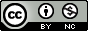 